  РОССИЙСКАЯ ФЕДЕРАЦИЯ                                   АДМИНИСТРАЦИЯ    МУНИЦИПАЛЬНОГО  РАЙОНА                КЛЯВЛИНСКИЙ             Самарской области          ПОСТАНОВЛЕНИЕ             17.06.2022 г. №222                              О внесении изменений в постановление администрации муниципального района Клявлинский Самарской области от 07.04.2022 г. № 154 «Об изменении существенных условий контрактов, заключенных в соответствии с Федеральным законом от 05.04.2013 № 44-ФЗ «О контрактной системе в сфере закупок товаров, работ, услуг для обеспечения государственных и муниципальных нужд» для обеспечения нужд муниципального района Клявлинский Самарской области, предметом которых является выполнение работ по строительству, реконструкции, капитальному ремонту, сносу объекта капитального строительства, проведению работ по сохранению объектов культурного наследия»В целях реализации положений пункта 8 части 1 статьи 95, части 70 статьи 112 Федерального закона  от 05.04.2013 № 44-ФЗ «О контрактной системе в сфере закупок товаров, работ, услуг для обеспечения государственных и муниципальных нужд», постановления Правительства Российской Федерации от 09.08.2021 № 1315 «О внесении изменений в некоторые акты Правительства Российской Федерации», в связи с существенным увеличением в 2022 году цен на строительные ресурсы, администрация муниципального района Клявлинский Самарской области ПОСТАНОВЛЯЕТ:1. Внести в постановление администрации муниципального района Клявлинский Самарской области от 07.04.2022 г. № 154 «Об изменении существенных условий контрактов, заключенных в соответствии с Федеральным законом от 05.04.2013 № 44-ФЗ «О контрактной системе в сфере закупок товаров, работ, услуг для обеспечения государственных и муниципальных нужд» для обеспечения нужд муниципального района Клявлинский Самарской области, предметом которых является выполнение работ по строительству, реконструкции, капитальному ремонту, сносу объекта капитального строительства, проведению работ по сохранению объектов культурного наследия» следующие изменения:1.1. В абзаце 4 подпункта «а» пункта 1 слова «30 млн. рублей» заменить на слова «5 млн. рублей». 2. Опубликовать настоящее постановление в газете «Вести муниципального района Клявлинский Самарской области» и разместить его в информационно-коммуникационной сети «Интернет» на официальном сайте администрации муниципального района Клявлинский.3. Настоящее постановление вступает в силу со дня его официального опубликования и распространяется на правоотношения, возникшие с 07.04.2022 г.4. Контроль за исполнением настоящего постановления возложить на заместителя Главы района по строительству и жилищно-коммунальному хозяйству Телегина А.В., заместителя Главы района по экономике и финансам  Буравова В.Н.Телегин А.В. Князева Г.В.Глава муниципального района Клявлинский              И.Н. Соловьев 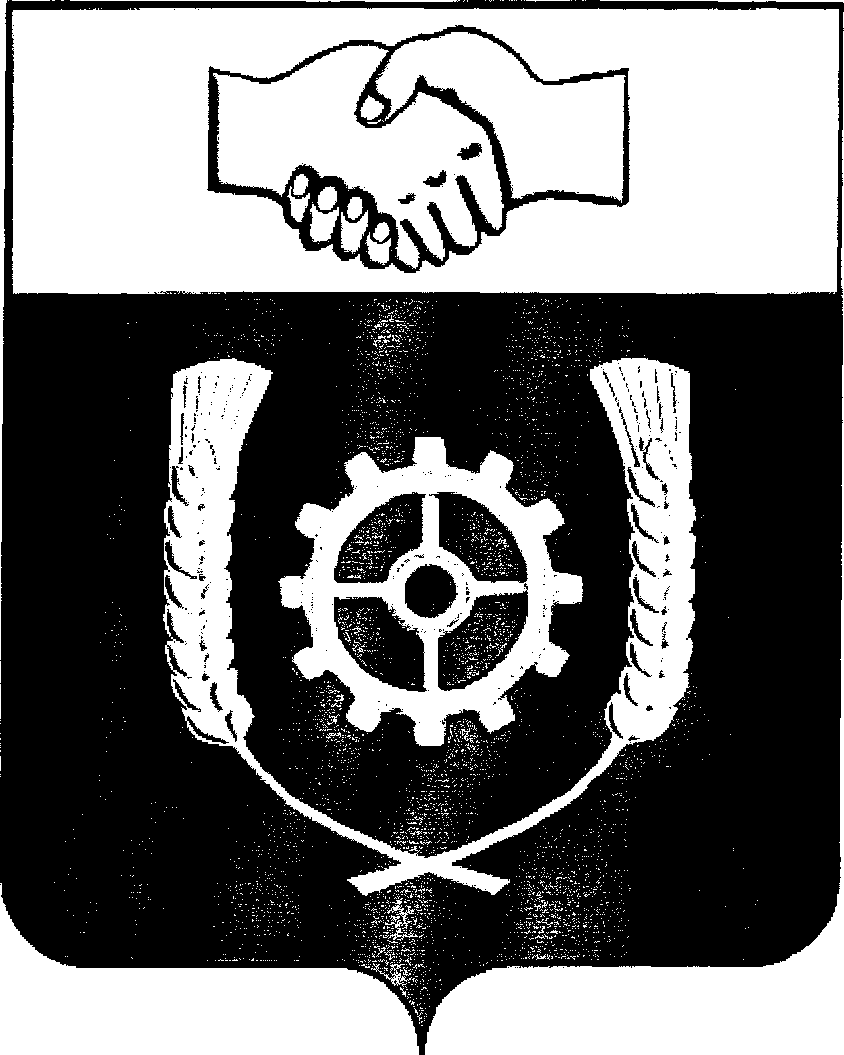 